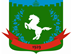 Томская область Томский районМуниципальное образование «Зональненское сельское поселение»ИНФОРМАЦИОННЫЙ БЮЛЛЕТЕНЬПериодическое официальное печатное издание, предназначенное для опубликованияправовых актов органов местного самоуправления Зональненского сельского поселенияи иной официальной информации                                                                                                                               Издается с 2005г.  п. Зональная Станция                                                                         	            № 51/3 от 12.09.2023г.ТОМСКАЯ ОБЛАСТЬ         ТОМСКИЙ РАЙОНАДМИНИСТРАЦИЯ ЗОНАЛЬНЕНСКОГО СЕЛЬСКОГО ПОСЕЛЕНИЯРАСПОРЯЖЕНИЕ«12» сентября 2023г. 						        		                    № 22О вступлении в должность Главы Зональненского сельского поселения (Главы Администрации)На основании решения Территориальной избирательной комиссии Томского района «О регистрации избранного Главы Зональненского сельского поселения Коноваловой Евгении Анатольевны» №9/41 от 12.09.2023г.,СЧИТАЮ НЕОБХОДИМЫМ:Считать Коновалову Евгению Анатольевну вступившей в должность Главы Зональненского сельского поселения (Главы Администрации) с 12.09.2023г.Опубликовать настоящее постановление в официальном периодическом печатном издании «Информационный бюллетень Зональненского сельского поселения» и разместить на официальном сайте муниципального образования «Зональненское сельское поселение» в сети Интернет (www.admzsp.ru).И.О. Главы поселения(И.о.Главы Администрации)                                                             	                 А.О. Мазярова